Додаток 6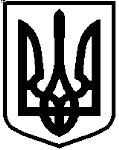 ТАВРІЙСЬКИЙ НАЦІОНАЛЬНИЙ УНІВЕРСИТЕТІМЕНІ В. І. ВЕРНАДСЬКОГО НАКАЗ____	___________ 20__ р.   		    м. Київ		                     № __________-кПро Рішення Вченої ради НАКАЗУЮ:1. Ввести в дію Протокольне рішення Вченої ради № ___ від 29 листопада 2022 року.2. Розмістити Протокольне рішення Вченої ради № ___ від 29 листопада 2022 року (крім пункту 5.5.) на ресурсах Університету.3. Контроль за виконання цього наказу покласти на …………Ректор								Валерій БОРТНЯКПроєкт наказу вносить:посадова особа , яка готувала проект        підпис                                 (Ім'я ПРІЗВИЩЕ)ПОГОДЖЕНОпроректор			                        підпис		                        (Ім'я ПРІЗВИЩЕ)керівник структурного підрозділу		підпис		                        (Ім'я ПРІЗВИЩЕ)начальник юридичного відділу		підпис				(Ім'я ПРІЗВИЩЕРозрахунок розсилки:1.2.3.Надруковано  в 1 примірникуНа 1 сторінцівиконавець: Ім'я ПРІЗВИЩЕ